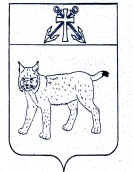 АДМИНИСТРАЦИЯ УСТЬ-КУБИНСКОГОМУНИЦИПАЛЬНОГО ОКРУГАПОСТАНОВЛЕНИЕс. Устьеот 20.02.2024                                                                                                        № 301О внесении изменений в постановление администрации округа от 6 марта 2023 года № 384 «Об утверждении перечня автомобильных дорог общего пользования местного значения, дорожных сооружений, находящихся на территории Усть-Кубинского муниципального округа»В соответствии со ст. 42 Устава округа администрация округаПОСТАНОВЛЯЕТ: Внести изменения в перечень автомобильных дорог общего пользования, дорожных сооружений, находящихся на территории Усть-Кубинского муниципального округа, утвержденный постановлением администрации округа от 6 марта 2023 года № 384 «Об утверждении перечня автомобильных дорог общего пользования местного значения, дорожных сооружений, находящихся на территории Усть-Кубинского муниципального округа», следующие изменения.В разделе «Устьянский территориальный отдел»:В столбце 6 строки 49 цифры «0,094» заменить цифрами «0,687».В столбце 6 строки 158 цифры «0,707» заменить цифрами «0,583».Столбец  7 строки 158 дополнить цифрами «35:11:0000000:495».Раздел «Высоковский территориальный отдел» дополнить строками 111-112  следующего содержания:В графе «Итого: «цифры «403» и «228,593» заменить цифрами «405» и «230,772» соответственно.2.Настоящее постановление вступает в силу со дня его официального опубликования.Глава округа	И.В. Быков111Подъезд к д. ШерагрунтВологодская область, Усть-Кубинский муниципальный округ, д. Макарьино0,49112д. Шера - д. КазариновогрунтВологодская область, Усть-Кубинский муниципальный округ1,22